28 созыв                                                                               6 заседание  К А Р А Р				                 		                     Р Е Ш Е Н И Е26 декабря  2019й.	              № 6/33                             26 декабря   2019г.О внесении изменений в решение Совета сельского поселения Куккуяновский сельсовет муниципального района Дюртюлинский район Республики Башкортостан от 17.11.2017. № 83  «Об установлении налога на имущество физических лиц» В соответствии с принятием  Федерального закон от  29.09.2019. № 321-ФЗ «О внесении изменений в часть вторую Налогового кодекса Российской Федерации,  Совет сельского поселения Куккуяновский сельсовет муниципального района Дюртюлинский район Республики Башкортостан РЕШИЛ:1. Пункт 2.6. решения Совета сельского поселения Куккуяновский сельсовет муниципального района Дюртюлинский район Республики Башкортостан  от 17.11.2017. № 83 «Об установлении налога на имущество физических лиц» изложить в следующей редакции: «0,1  процента  в  отношении  хозяйственных  строений  или сооружений, площадь каждого из которых не превышает 50 квадратных метров и которые расположены на земельных участках, предоставленных для ведения личного подсобного, огородничества, садоводства или индивидуального жилищного строительства».2.   Настоящее   решение   вступает   в   силу   с  1 января  2021 года.3. Настоящее решение обнародовать на информационном стенде в здании администрации сельского поселения Куккуяновский сельсовет муниципального района Дюртюлинский район Республики Башкортостан по адресу: с.Куккуяново, ул.Ш.Максютова, д.15  и на официальном сайте сельского поселения Куккуяновский сельсовет муниципального района Дюртюлинский район Республики Башкортостан  в сети «Интернет».4. Контроль за исполнением настоящего решения возложить на постоянную депутатскую комиссию по бюджету, налогам, вопросам муниципальной собственности. (Председатель комиссии –Разяпов Р.А.)Глава сельского поселения		   	                                       Х.М.ХазиевБашкортостан РеспубликаһыДүртөйлө районымуниципаль районыныңКуккуян ауыл советыауыл биләмәһе хакимиәте(Башкортостан РеспубликаһыДүртөйлө районыКүккуян ауыл советы)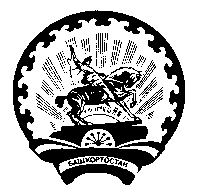 Совет  сельского  поселенияКуккуяновский  сельсоветмуниципального районаДюртюлинский  районРеспублики  Башкортостан(Куккуяновский сельсоветДюртюлинского районаРеспублики Башкортостан)